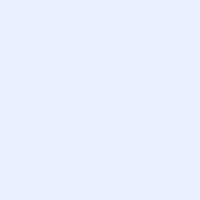 Bulletin d’inscription CFC employé( e) de commerce Filière 2+1Volée 2024-2027Coordonnées de l’apprenti(e)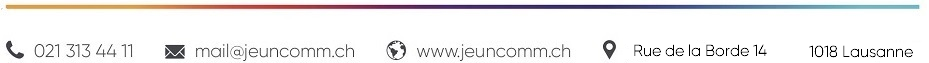  Madame 		 Monsieur 		 Autre 	Nom 	     		Adresse 	     	Prénom 	     		NPA/Localité 	           	Téléphone 	     		Date de naissance 	     	Mail 	     		N° AVS 	     Coordonnées des représentants légaux (si l’apprenti(e) est mineur(e))  Madame (1)		 Monsieur (1) 	 Autre (1) 	Nom 	     		Prénom 	     Adresse 	     		NPA/Localité 	           	Téléphone 	     		Mail       	 	Date de naissance      	 Madame (2)		 Monsieur (2) 	 Autre (2) 	Nom 	     		Prénom 	     Adresse 	     		NPA/Localité 	           	Téléphone 	     		Mail       	 	Date de naissance      Coordonnées du/des financeur(s) de la formation  Madame (1)		 Monsieur (1) 	 Autre (1) 	Nom 	     		Prénom 	     Adresse 	     		NPA/Localité 	           	Téléphone 	     		Mail       	 	Date de naissance      	 Madame (2)		 Monsieur (2) 	 Autre (2) 	Nom 	     		Prénom 	     Adresse 	     		NPA/Localité 	           	Téléphone 	     		Mail       	 	Date de naissance      Modalités de paiement   Un seul versement au début de la formation Paiement mensuel*				  Paiement trimestriel* Paiement semestriel** En début d’année scolaire, un plan de paiement sera établi pour accord. L’entier de la formation doit être payé au plus tard lors de la remise du diplôme.Documents complémentaires  CV + lettre de motivation Rapport de stage Bulletins de notes Une copie recto-verso de votre carte d’identitéLa signature du présent document atteste que j’accepte les conditions générales de formation et que je suis inscrit à la formation : Conditions générales de venteInscription et conclusion du contrat Le formulaire d’inscription dûment rempli et signé constitue une reconnaissance de dettes, selon l’art. 82 LP. L’inscription est valable pour l’intégralité de la formation. Les inscriptions sont enregistrées par ordre d’arrivée. La formation débute avec un nombre minimum de participants. De plus, afin d’assurer un enseignement de qualité, le nombre de places est limité. Modalités de paiement Par cette inscription, l’apprenti(e) entre en formation en principe pour 3 ans. L’écolage est dû annuellement. Il doit être réglé selon le délai de paiement figurant sur la facture ou sur le plan de paiement. Le non-paiement n’est pas considéré comme retrait de l’inscription. L’écolage peut être versé de la manière suivante :Écolage total (30 jours après la date de facturation) Par échelonnement explicitement indiqué sur le formulaire d’inscription.La 1ère tranche, mais au minimum 20% de l’écolage total est due dans les 30 jours après confirmation de l’ouverture de la classe. Le solde de 80% est dû selon les échéances indiquées sur la facture ou le plan de paiement. La totalité de l’écolage doit être versée au plus tard lors de la remise du diplôme. En cas de non-respect des modalités convenues dans les délais impartis, Jeuncomm se réserve le droit de facturer des frais de rappels ainsi que des frais administratifs de CHF 250.- max. et de ne pas délivrer d’attestation de suivi de cours ni de certificat ou diplôme, jusqu’au règlement intégral du litige. Si le/la participant(e) devait également être exclu(e) de la formation, le montant total de l’année de formation resterait exigé, conformément au point 8.Frais de cours Les frais d’écolage comprennent les cours ainsi que les supports de cours et la documentation (exercices et solutions) remise au format papier lors du cours et/ou électronique, disponible sur une plateforme interactive dédiée à la formation. Toute reproduction et/ou transmission des supports de cours, totale ou partielle est interdite sans autorisation écrite préalable de Jeuncomm et de l’auteur du support. Les autres frais (par exemple : transports, repas), les taxes d’inscription pour des examens externes sont à la charge exclusive du/de la participant(e). Les cours manqués ne peuvent pas être rattrapés et ne sont pas remboursés. Jeuncomm se réserve le droit De prendre toute mesure jugée opportune pour assurer la bonne marche des cours. De modifier l’horaire, le jour et les dates du planning de cours. Jeuncomm informera les participant(e)s par courriel et/ou téléphone, aussi rapidement que possible. Examens Il est de la responsabilité des participant(e)s de s’inscrire aux sessions d’examens intermédiaires ou finales, à la décharge de Jeuncomm. Pour les examens, il incombe au (à la) participant(e) de s’assurer qu’il (elle) remplit les conditions d’admission exigées par la commission des examens. En cas d’échec aux examens, le/la participant(e) se pliera aux instructions transmises par la commission des examens concernée.Fin du contrat Résiliation de l’inscription par le/la participant(e) Tout désistement avant le début du cours ou arrêt pendant la formation doit être porté à la connaissance de Jeuncomm, par lettre signature. La date de réception du courrier sera considérée comme date officielle d’annulation. En cas de désistement plus de 30 jours avant le début de la formation, une taxe de retrait sera facturée. Elle correspond à 20% du montant total de l’écolage plus, CHF 250.- de frais administratifs. Si le désistement intervient moins de 30 jours avant le début ou en cours de la formation, le montant total de l’écolage de l’année en cours (d’août à juillet) est exigé et aucun remboursement n’est accordé. Résiliation par JeuncommJeuncomm se réserve le droit de décaler ou d’annuler un cours ou une formation complète, si contre toute attente, le nombre de participant(e)s est insuffisant, et également de décaler ou d’annuler une formation en cas de force majeure. Dans ce cas, Jeuncomm en informe les participant(e)s avant le début de la formation. Jeuncomm s’engage à rembourser les montants payés dans les 30 jours suivant la décision de non-ouverture de la classe. Jeuncomm se réserve le droit d’exclure sans remboursement en cas de faute grave.Autre Il est interdit d’effectuer des enregistrements audio ou vidéo dans tous les locaux du centre de formation, sans le consentement explicite de Jeuncomm. Les données personnelles fournies au moment de l’inscription seront utilisées par Jeuncomm à des fins de communication. Ces données ne seront en aucun cas transmises à des tiers, sans l’accord préalable, du/de la participant(e). For juridique Le présent contrat est régi par le droit suisse. Tout litige découlant du présent contrat est de la compétence exclusive des tribunaux ordinaires de Lausanne. La direction /novembre 2023Signature de l’apprenti(e)Date : 	      Lieu : 	     Signature du représentent légal (1)Date : 	      Lieu : 	     Signature du représentent légal (2)Date : 	      Lieu : 	     Signature du financeur (1)Date : 	      Lieu : 	     Signature du financeur (2)Date : 	      Lieu : 	     